H O T Ă R Â R E A  NR. 54Din 27 mai 2021Privind aprobarea Regulamentului de aplicare a normelor de gospodărire comunală pe teritoriul comunei Tăuteu, județul Bihor, conform prevederilor Ordonanței Guvernului nr. 21/2002, modificată prin Legea nr. 273/2020             Consiliul Local al comunei Tăuteu judeţul Bihor, întrunit în şedinţă ordinară,             Având în vedere, Referatul de aprobare nr. 2545/05.05.2021 a Primarului Comunei Tăuteu și Raportul de specialitate nr. 2596/07.05.2021 întocmit de secretarul general al comunei, cu privire la propunerea de aprobare a Regulamentului de aplicare a normelor de gospodărire comunală pe teritoriul comunei Tăuteu, județul Bihor, prevăzute de Ordonanța Guvernului nr. 21/2002, modificată prin Legea nr. 273/2020,             Luând în considerare avizul favorabil comun al Comisiilor de specialitate din cadrul Consiliului Local al comunei Tăuteu,             Ținând cont de prevederile Ordonanței Guvernului nr. 21/2002 privind gospodărirea localităților urbane și rurale, modificată prin Legea nr. 273/2020, aprobată prin Legea 515/2002, ale Ordonanței de urgență a Guvernului nr. 195/2005 privind protecția mediului aprobată prin Legea nr. 265/2006 și ale art. 2 alin. 2 din Ordonanța Guvernului nr. 2/2001 privind regimul juridic al contravențiilor, cu modificările și completările ulterioare,              Respectând prevederile Legii nr. 24/2000 privind normele de tehnică legislativă pentru elaborarea actelor normative, cu modificările și completările ulterioare,             În temeiul prevederilor art. 129 alin. 2 lit. d, alin. 7 lit. g, i, j și n, coroborate cu prevederile  art. 133 alin. 1 și ale art. 196 alin. 1 lit. a din Ordonanța de urgență a Guvernului  nr. 57/2019 privind Codul administrativ, cu modificările și completările ulterioare,H O T Ă R Ă Ş T E:            Art. 1 Se aprobă Regulamentul de aplicare a normelor de gospodărire comunală pe teritoriul comunei Tăuteu, județul Bihor, conform prevederilor Ordonanței Guvernului nr. 21/2002, modificată prin Legea nr. 273/2020, conform Anexei care face parte integrantă din prezenta hotărâre.            Art. 2 Constatarea și sancționarea contravențiilor se vor face de către primarul comunei Tăuteu și de către persoanele desemnate prin dispoziție de către primar.             Art. 3 Cu ducerea la îndeplinire a prezentei hotărâri se încredinţează Primarul comunei Tăuteu și persoanele împuternicitate prin dispoziție.            Art. 4 Prezenta hotărâre se comunică cu:- Instituţia Prefectului – Judeţul Bihor- Primarul Comunei Tăuteu- Biroul Tehnic, Mediu, Transport și Relații cu Publicul- Compartimentul Administrativ- Site: www.comunatauteu.ro              Hotărârea a fost adoptată cu 13 voturi ”pentru”,  -- voturi ”împotrivă”, -- ”abțineri”, fiind prezenți 13 consilieri locali din cei 13 care constituie Consiliul Local al comunei Tăuteu.                                                                                           Contrasemnează pentru legalitate                                                                                           În temeiul art. 243 alin. 1 lit. a din         PREȘEDINTE DE ȘEDINȚĂ                            O.U.G. nr. 57/2019 privind Codul administrativ                                                                          CONSILIER LOCAL                                            Secretar General al comunei Tăuteu         Annamaria-Katalin RIMAY                                                Adela Maria SILAGHIPROIECT DE HOTĂRÂREPrivind aprobarea Regulamentului de aplicare a normelor de gospodărire comunală pe teritoriul comunei Tăuteu, județul Bihor, conform prevederilor Ordonanței Guvernului nr. 21/2002, modificată prin Legea nr. 273/2020            Având în vedere, Referatul de aprobare nr. 2545/05.05.2021 a Primarului Comunei Tăuteu, cu privire la propunerea de aprobare a Regulamentului de aplicare a normelor de gospodărire comunală pe teritoriul comunei Tăuteu, județul Bihor, prevăzute de Ordonanța Guvernului nr. 21/2002, cu modificările și completările ulterioare,           Luând în considerare avizul favorabil comun al Comisiilor de specialitate din cadrul Consiliului Local al Comunei Tăuteu,           Ținând cont de prevederile Ordonanței Guvernului nr. 21/2002 privind gospodărirea localităților urbane și rurale, modificată prin Legea nr. 273/2020, aprobată prin Legea 515/2002, ale Ordonanței de urgență a Guvernului nr. 195/2005 privind protecția mediului aprobată prin Legea nr. 265/2006 și ale art. 2 alin. 2 din Ordonanța Guvernului nr. 2/2001 privind regimul juridic al contravențiilor, cu modificările și completările ulterioare,             În temeiul prevederilor art. 129 alin. 2 lit. d, alin. 7 lit. g, i, j și n, coroborate cu prevederile  art. 133 alin. 1 și ale art. 196 alin. 1 lit. a din Ordonanța de urgență a Guvernului  nr. 57/2019 privind Codul administrativ, cu modificările și completările ulterioare,           Primarul Comunei Tăuteu iniţiază următorul: 	P R O I E C T  D E  H O TĂ R Â R E             Art. 1 Se aprobă Regulamentului de aplicare a normelor de gospodărire comunală pe teritoriul comunei Tăuteu, județul Bihor, conform prevederilor Ordonanței Guvernului nr. 21/2002, modificată prin Legea nr. 273/2020, conform Anexei  care face parte integrantă din prezenta hotărâre.            Art. 2 Constatarea și sancționarea contravențiilor se vor face de către primarul comunei Tăuteu și de către persoanele desemnate prin dispoziție de către primar.             Art. 3 Cu ducerea la îndeplinire a prezentei hotărâri se încredinţează Primarul comunei Tăuteu și secretarul comunei Tăuteu.            Art. 4 Prezenta hotărâre se comunică cu:- Instituţia Prefectului – Judeţul Bihor- Primarul Comunei Tăuteu- Biroul Tehnic, Mediu, Transport și Relații cu Publicul- Compartimentul Administrativ- Site: www.comunatauteu.ro             Hotărârea a fost adoptată cu ___ voturi ”pentru”,  ___ voturi ”împotrivă”, ___ ”abțineri”, fiind prezenți ___ consilieri locali din cei 13 care constituie Consiliul Local al comunei Tăuteu.                                                                                               Avizează pentru legalitate                                                                                        În temeiul art. 243 alin. 1 lit. a din                       INIȚIATOR                                        O.U.G. nr. 57/2019 privind Codul administrativ                                                                                     PRIMAR                                                   Secretar General al comunei Tăuteu             Nandor-Ștefan VINCZE                                                 Adela Maria SILAGHIREFERAT DE APROBARE La proiectul de hotărâre privind aprobarea Regulamentului de aplicare a normelor de gospodărire comunală pe teritoriul comunei Tăuteu, județul Bihor, conform prevederilor Ordonanței Guvernului nr. 21/2002, modificată prin Legea nr. 273/2020           Având în vedere prevederile Legii nr. 273/2020 pentru modificarea Ordonanței Guvernului nr. 21/2002 privind gospodărirea localităților urbane și rurale, cu modificările și completările ulterioare,              Luând în considerare principale modificări aduse de lege, care vizează instituirea unor obligații, atât în sarcina autorităților publice locale, cât și în sarcina instituțiilor publice și ale persoanelor fizice și juridice, precum și dispozițiile art. 24^1 introdus prin Lgea nr. 273/2020 care reglementează procedura aplicabilă în cazul nerespectării unor obligații stabilite în sarcina instituțiilor/persoanelor aminitite anterior,                  În conformitate cu prevederile art. 136 alin. 10 din Ordonanța de urgență a Guvernului nr. 57/2019 privind Codul administrativ, cu modificările și completările ulterioare, Secretarul General al comunei Tăuteu va proceda la întocmirea  Raportului de specialitate la Proiectul de hotărâre privind aprobarea Regulamentului de aplicare a normelor de gospodărire comunală pe teritoriul comunei Tăuteu, județul Bihor, prevăzute de Ordonanța Guvernului nr. 21/2002, modificată prin Legea nr. 273/2020,             În contextul celor prezentate mai sus, constat că propunerea făcută se încadrează în prevederile art. 136 alin. 1 și alin. 2 din Ordonanța de urgență a Guvernului nr. 57/2019 privind Codul administrativ, cu modificările și completările ulterioare,  şi supun spre adoptare Consiliului Local al comunei Tăuteu proiectul de hotărâre cu privire la aprobarea Regulamentului de aplicare a normelor de gospodărire comunală pe teritoriul comunei Tăuteu, județul Bihor, prevăzute de Ordonanța Guvernului nr. 21/2002, modificată prin Legea nr. 273/2020, în şedinţa ordinară din luna mai 2021.Iniţiator,PRIMAR,Vincze Nandor-ŞtefanAM PRIMIT UN EXEMPLAR____________________                                                                                                              (Semnătura)                                                                           CĂTRE, SECRETARUL GENERAL AL COMUNEI TĂUTEU                   În baza prevederilor art. 136 alin. 3 li. a, alin. 4, alin. 5 și alin. 10 din Ordonanța de urgență a Guvernului nr. 57/2019 privind Codul administrativ, vă înaintăm aprobarea Regulamentului de aplicare a normelor de gospodărire comunală pe teritoriul comunei Tăuteu, județul Bihor, prevăzute de Ordonanța Guvernului nr. 21/2002, modificată prin Legea nr. 273/2020, însoțit de Referatul de aprobare al primarului nr. 2545/05.05.2021, cu solicitarea de a întocmi RAPORTUL DE SPECIALITATE aferent proiectului de hotărâre.                   Menționăm că proiectul de hotărâre va fi supus dezbaterii în ședința ordinară a Consiliului Local al comunei Tăuteu din luna mai 2021.PRIMARVincze Nandor-ȘtefanRAPORT DE SPECIALITATEPrivind aprobarea Regulamentului de aplicare a normelor de gospodărire comunală pe teritoriul comunei Tăuteu, județul Bihor, prevăzute de Ordonanța Guvernului nr. 21/2002, modificată prin Legea nr. 273/2020             Având în vedere Referatul de aprobare nr. 2545/05.05.2021 al Primarului comunei Tăuteu, privind aprobarea Regulamentului de aplicare a normelor de gospodărire comunală pe teritoriul comunei Tăuteu, județul Bihor, prevăzute de Ordonanța Guvernului nr. 21/2002, modificată prin Legea nr. 273/2020, am constatat următoarele:             Regulamentul de aplicare a normelor de gospodărire comunală pe teritoriul comunei Tăuteu, județul Bihor, prevăzute de Ordonanța Guvernului nr. 21/2002 a fost aprobat prin Hotărârea Consiliului Local al comunei Tăuteu nr. 77/31 octombrie 2017.             Analizând principale modificări aduse de Legea nr. 273/2020, care vizează instituirea unor obligații, atât în sarcina autorităților publice locale, cât și în sarcina instituțiilor publice și ale persoanelor fizice și juridice, precum și dispozițiile art. 24^1 introdus prin Lgea nr. 273/2020 care reglementează procedura aplicabilă în cazul nerespectării unor obligații stabilite în sarcina instituțiilor/persoanelor aminitite anterior,  se impune aprobarea unui nou regulament în materie, în conformitate cu prevederile legale în vigoare.                În conformitate cu prevederile art. 1 alin. 2 din Ordonanța Guvernului nr. 21/2002, privind gospodărirea localităților urbane și rurale, aprobată prin Legea nr. 515/2002 și modificată prin Legea nr. 273/2020:            ”Art. 1. - (2) Asigurarea şi păstrarea curăţeniei şi ordinii pe teritoriul localităţilor, buna gospodărire a acestora şi respectarea normelor de igienă constituie o obligaţie fundamentală a autorităţilor administraţiei publice locale, a instituţiilor publice, a operatorilor economici şi a altor persoane fizice şi juridice..”            Respectând prevederile din O.U.G. nr. 195/2005 privind protecția mediului aprobată prin Legea nr. 265/2006 și  modificată prin Legea nr. 273/2020, precum și ale art. 2 alin. 2 din O.G. nr. 2/2001 privind regimul juridic al contravențiilor, cu modificările și completările ulterioare,           În conformitate cu prevederile art. 136 alin. 8 lit. b din Ordonanța de urgență a Guvernului nr. 57/2019 privind Codul administrativ, cu modificările și completările ulterioare,           Considerăm că, propunerea de aprobare a Regulamentului de aplicare a normelor de gospodărire comunală pe teritoriul comunei Tăuteu, județul Bihor, prevăzute de Ordonanța Guvernului nr. 21/2002, modificată prin Legea nr. 273/2020 este legală și temeinică,  iar proiectul de hotărâre poate fi supus dezbaterii în ședința ordinară din luna mai 2021. Secretar General al comunei TăuteuAdela Maria SILAGHIRAPORT DE AVIZARELA PROIECTUL DE HOTĂRÂREPrivind aprobarea Regulamentului de aplicare a normelor de gospodărire comunală pe teritoriul comunei Tăuteu, județul Bihor, prevăzute de Ordonanța Guvernului nr. 21/2002, cu modificările și completările ulterioareComisia de specialitate pentru agricultură, activităţi economico-financiare, amenajarea teritoriului şi urbanism, protecţia mediului şi turism,Comisia de specialitate pentru învățământ, sănătate, familie, juridică și disciplină Comisia de specialitate pentru muncă și protecție socială, protecție copii, tineret și sport, activități social-culturale, culte                 Vâzând Referatul de aprobare nr. 2545/05.05.2021 a primarului comunei Tăuteu, care  pledează pentru adoptarea prezentei hotărâri şi Raportul de specialitate nr. 2596/07.05.2021, din care rezultă necesitatea aprobării Regulamentului de aplicare a normelor de gospodărire comunală pe teritoriul comunei Tăuteu, județul Bihor, prevăzute de Ordonanța Guvernului nr. 21/2002, cu modificările și completările ulterioare,                În conformitate cu prevederile art. 125 din Ordonanța de urgență a Guvernului nr. 57/2019 privind Codul administrativ, cu modificările și completările ulterioare,                Comisiile de specialitate, cu ____ voturi ”pentru”, ____ voturi ”împotrivă” şi ____ ”abţineri”, AVIZEAZĂ FAVORABIL               Proiectul de hotărâre privind aprobarea Regulamentului de aplicare a normelor de gospodărire comunală pe teritoriul comunei Tăuteu, județul Bihor, prevăzute de Ordonanța Guvernului nr. 21/2002, cu modificările și completările ulterioare şi îl propune spre dezbatere în şedinţa ordinară a Consiliului Local al Comunei Tăuteu din data de 27 mai 2021.Comisia nr. 1               PREŞEDINTE                                                                   SECRETAR                                    Zoltan DRIMBO                                                              Cornel COVACIComisia nr. 2                PREŞEDINTE                                                                   SECRETAR                                      Iudit  SOLYOM                                                             Cornel BRINDEA Comisia nr. 3              PREŞEDINTE                                                                   SECRETAR                                         Viorel POP                                                            Florin Călin PINTIUȚAPROCES-VERBAL AL COMISIILOR DE SPECIALITATEÎncheiat astăzi 27.05.2021             Ordinea de zi: Proiect de hotărâre privind aprobarea Regulamentului de aplicare a normelor de gospodărire comunală pe teritoriul comunei Tăuteu, județul Bihor, prevăzute de Ordonanța Guvernului nr. 21/2002, cu modificările și completările ulterioare.             PROBLEME:             Membrii celor trei Comisii de specialitate din cadrul Consiliului Local al comunei Tăuteu au dezbătut proiectul de hotărâre înscris pe ordinea de zi şi, fiind supus la vot, a fost aprobat cu ____ voturi ”pentru”, ____  voturi ”împotrivă” şi _____  ”abţineri”.              Drept pentru care s-a încheiat prezentul proces-verbal.      Comisia nr. 1               PREŞEDINTE                                                                   SECRETAR                                    Zoltan DRIMBO                                                              Cornel COVACIComisia nr. 2                PREŞEDINTE                                                                   SECRETAR                                      Iudit  SOLYOM                                                             Cornel BRINDEA Comisia nr. 3              PREŞEDINTE                                                                   SECRETAR                                         Viorel POP                                                            Florin Călin PINTIUȚAROMÂNIAJUDEȚUL BIHORCOMUNA TĂUTEUCONSILIUL LOCAL AL COMUNEI TĂUTEU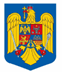 C.I.F.: 4784237Adresa: Tãuteu, nr. 122 Cod Poștal 417580Telefon/fax: 0259.354.825E-mail: primariatauteu@yahoo.com Site: www.comunatauteu.ro ROMÂNIAJUDEȚUL BIHORCOMUNA TĂUTEUPRIMARNr. 54/04.05.2021C.I.F.: 4784237Adresa: Tãuteu, nr. 122 Cod Poștal 417580Telefon/fax: 0259.354.825E-mail: primariatauteu@yahoo.com Site: www.comunatauteu.ro ROMÂNIAJUDEȚUL BIHORCOMUNA TĂUTEUPRIMARNr. 2545/05.05.2021C.I.F.: 4784237Adresa: Tãuteu, nr. 122 Cod Poștal 417580Telefon/fax: 0259.354.825E-mail: primariatauteu@yahoo.com Site: www.comunatauteu.ro ROMÂNIAJUDEȚUL BIHORCOMUNA TĂUTEUNr. 2545/1/05.05.2021C.I.F.: 4784237Adresa: Tãuteu, nr. 122 Cod Poștal 417580Telefon/fax: 0259.354.825E-mail: primariatauteu@yahoo.com Site: www.comunatauteu.ro ROMÂNIAJUDEȚUL BIHORCOMUNA TĂUTEUSECRETAR GENERALNr. 2596/07.05.2021C.I.F.: 4784237Adresa: Tãuteu, nr. 122 Cod Poștal 417580Telefon/fax: 0259.354.825E-mail: primariatauteu@yahoo.com Site: www.comunatauteu.ro ROMÂNIAJUDEȚUL BIHORCOMUNA TĂUTEUComisiile de specialitate din cadrul Consiliului Local al comunei TăuteuNr. 3059/27.05.2021C.I.F.: 4784237Adresa: Tãuteu, nr. 122 Cod Poștal 417580Telefon/fax: 0259.354.825E-mail: primariatauteu@yahoo.com Site: www.comunatauteu.ro ROMÂNIAJUDEȚUL BIHORCOMUNA TĂUTEUComisiile de specialitate din cadrul Consiliului Local al comunei TăuteuNr. 3059/1/27.05.2021C.I.F.: 4784237Adresa: Tãuteu, nr. 122 Cod Poștal 417580Telefon/fax: 0259.354.825E-mail: primariatauteu@yahoo.com Site: www.comunatauteu.ro 